Польза массажного мячаМассажный мяч предназначен для микромассажа и рефлексотерапии кистей рук и ступней ног.Развивает мелкую моторику рук, поэтому очень рекомендованы детям, а также взрослым для профилактике болезней суставов. У детей в ходе пальчиков игр вырабатывается ловкость, умение управлять своими движениями, концентрировать внимание а одном виде деятельности.При перекатывании мяча имеющиеся на его поверхности шипы воздействуют на нервные окончания, улучшают приток крови и стимулируют кровообращение. Регулярные занятия с массажными мячами оказывают благотворное влияние на организм в целом, улучшают питание тканей, способствуют восстановлению мышечных функций, повышают упругость кожи.Для развития моторики рук можно выполнять несложные упражнения:Для самомассажа стоп и профилактике плоскостопия рекомендуют: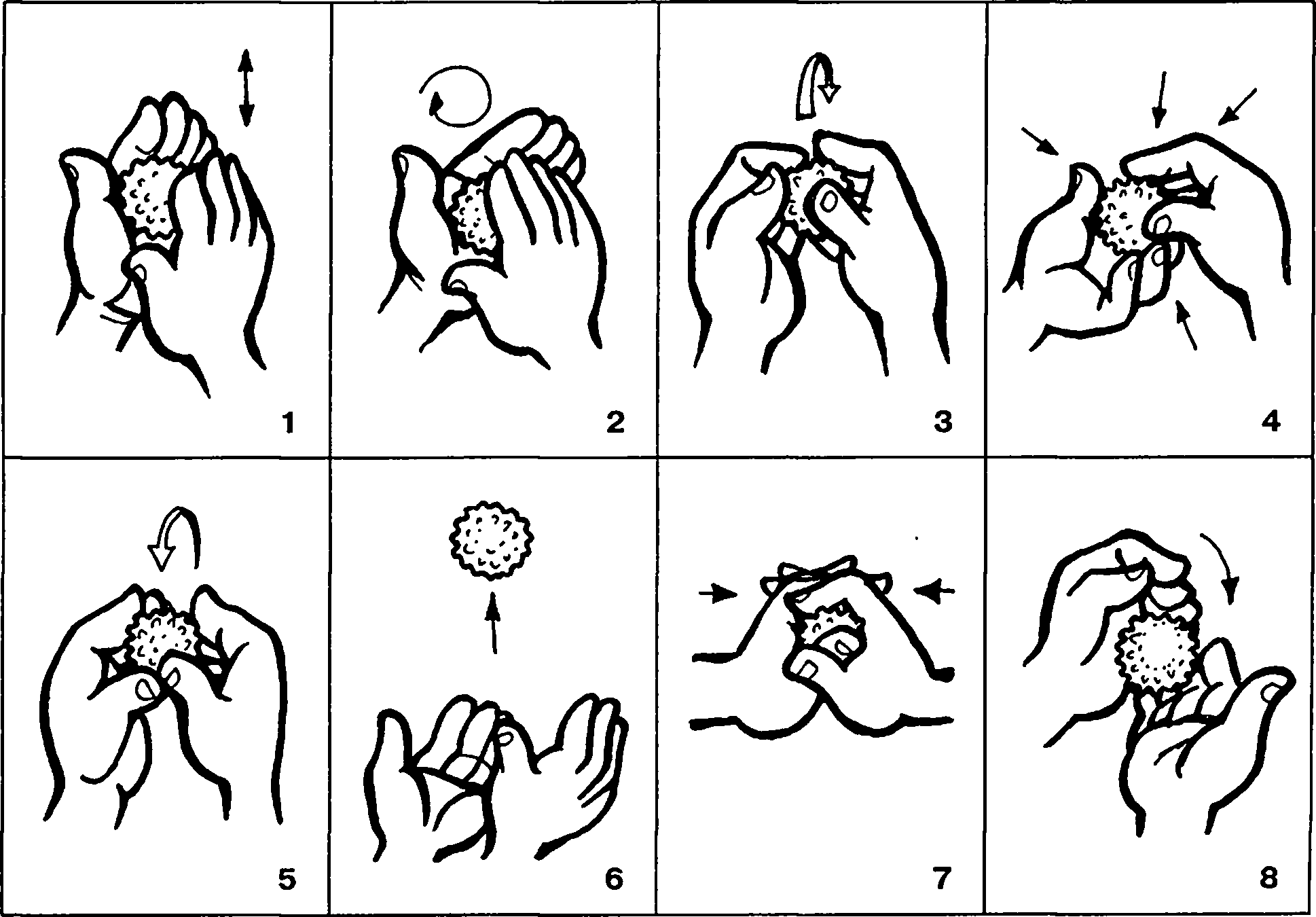 Желаем здоровья Вам и Вашему малышу!Инструктор по физической культуре Ф №1 МБДОУ № 141 Прокопенко Т.В.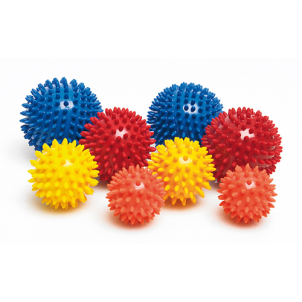 Игры с массажным мячом
«Ум ребёнка находится на кончиках его пальцев»Сухомлинский В.А.перекатывать мячик в ладонях;поочерёдно массировать ладони, совершая кругообразные движения от центра ладони к кончикам пальцев;сжимать и разжимать мячик в ладони;катать мяч по твёрдой поверхности с разной интенсивностью. 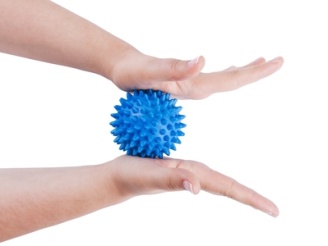 катать мяч по полу одной ногой, затем второй, при этом нажимая на мяч как можно сильнее;прокатывать мяч между подошвами от носка до пятки;захватывать и опускать мяч при помощи пальцев.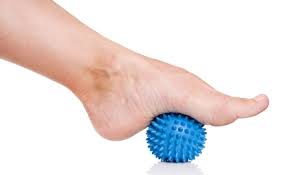 